Projekt – Učíme se ze života pro život – foto záznam z výukyIKAP 124 Konstrukce kružnice opsané trojúhelníku1.1.2.1.1.3.13 Aktivní učitel – použití transferových nástrojů ZŠRegistrační číslo: CZ.02.3.68/0.0/0.0/16_034/0008656Přenosový nástroj – ICT kompetence7. třída – matematika – 29. listopadu 2018Cílem aktivity bylo sestrojit kružnici opsanou zadanému trojúhelníku. V rámci zopakování dané látky žáci pracovali s využitím počítačů, kde rýsovali podle předlohy kružnici opsanou trojúhelníku do pracovního listu. 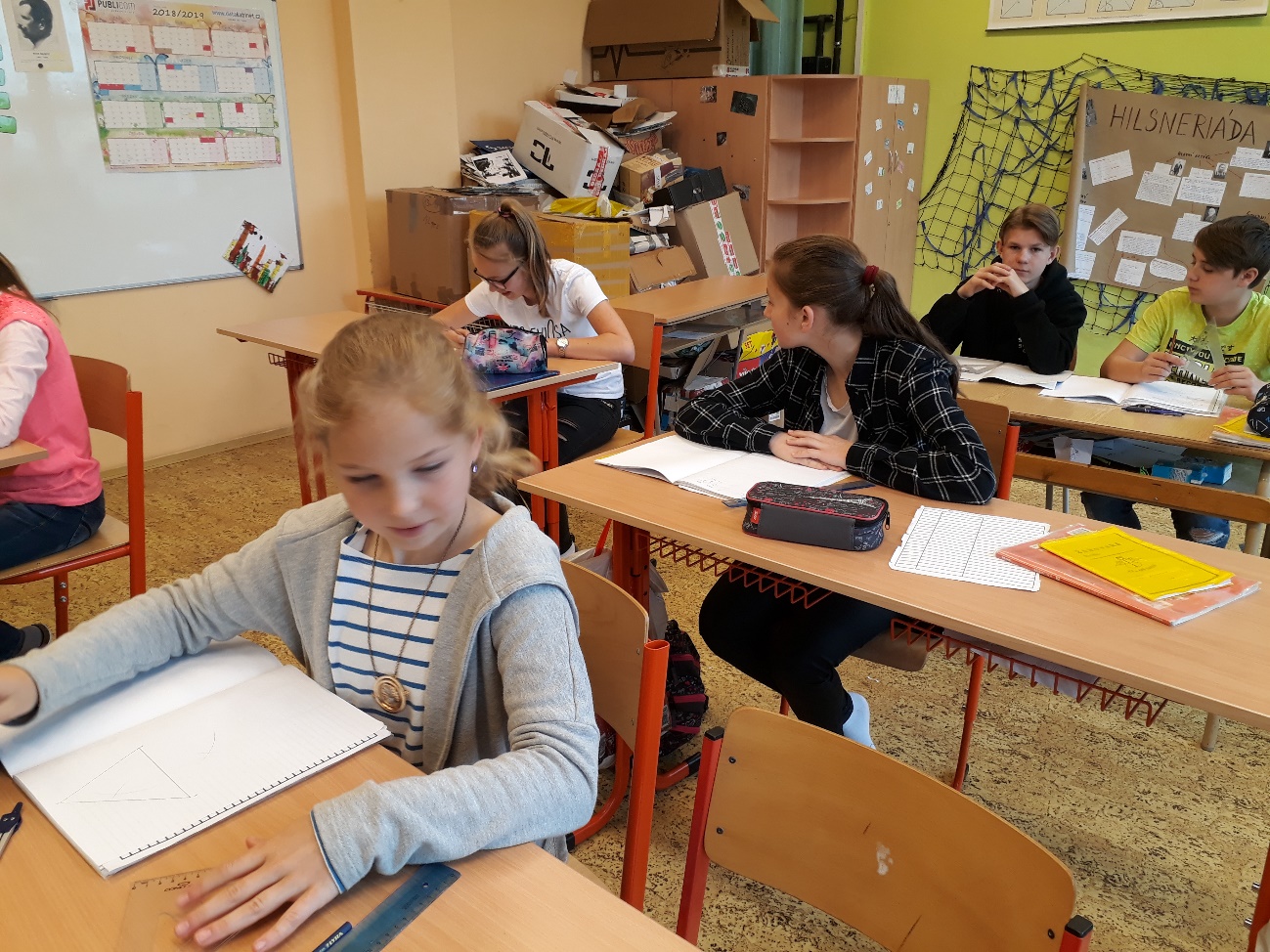 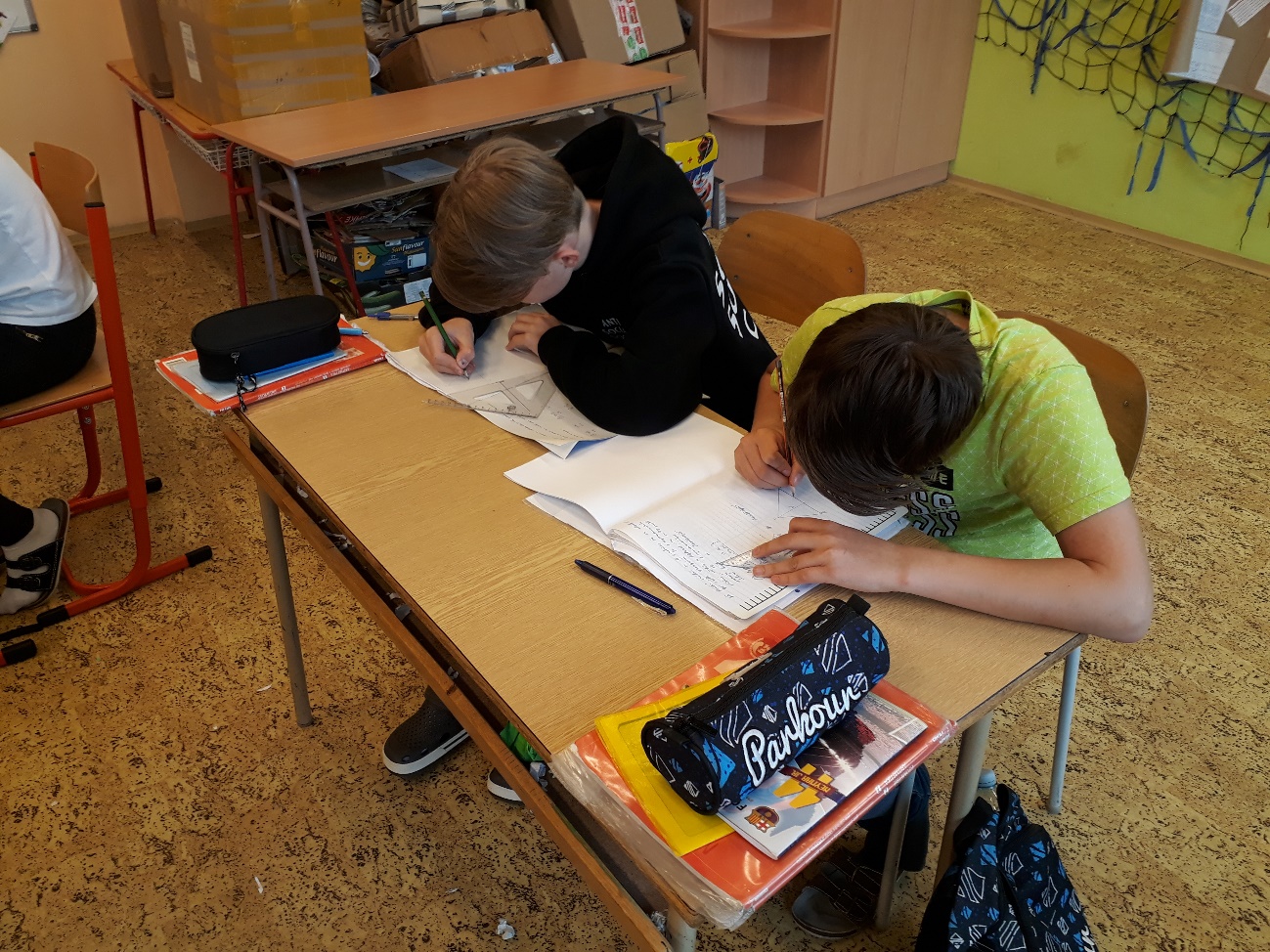 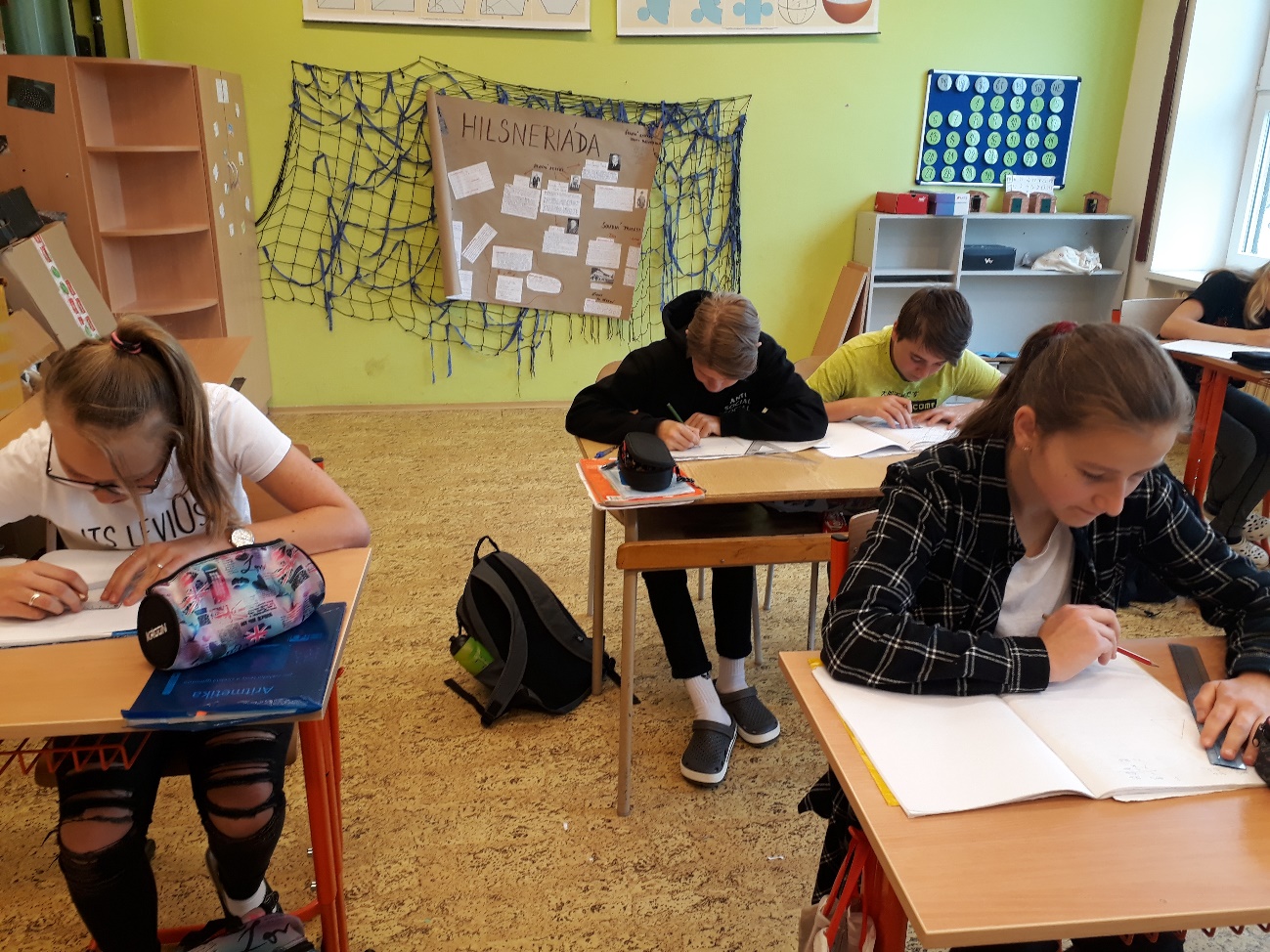 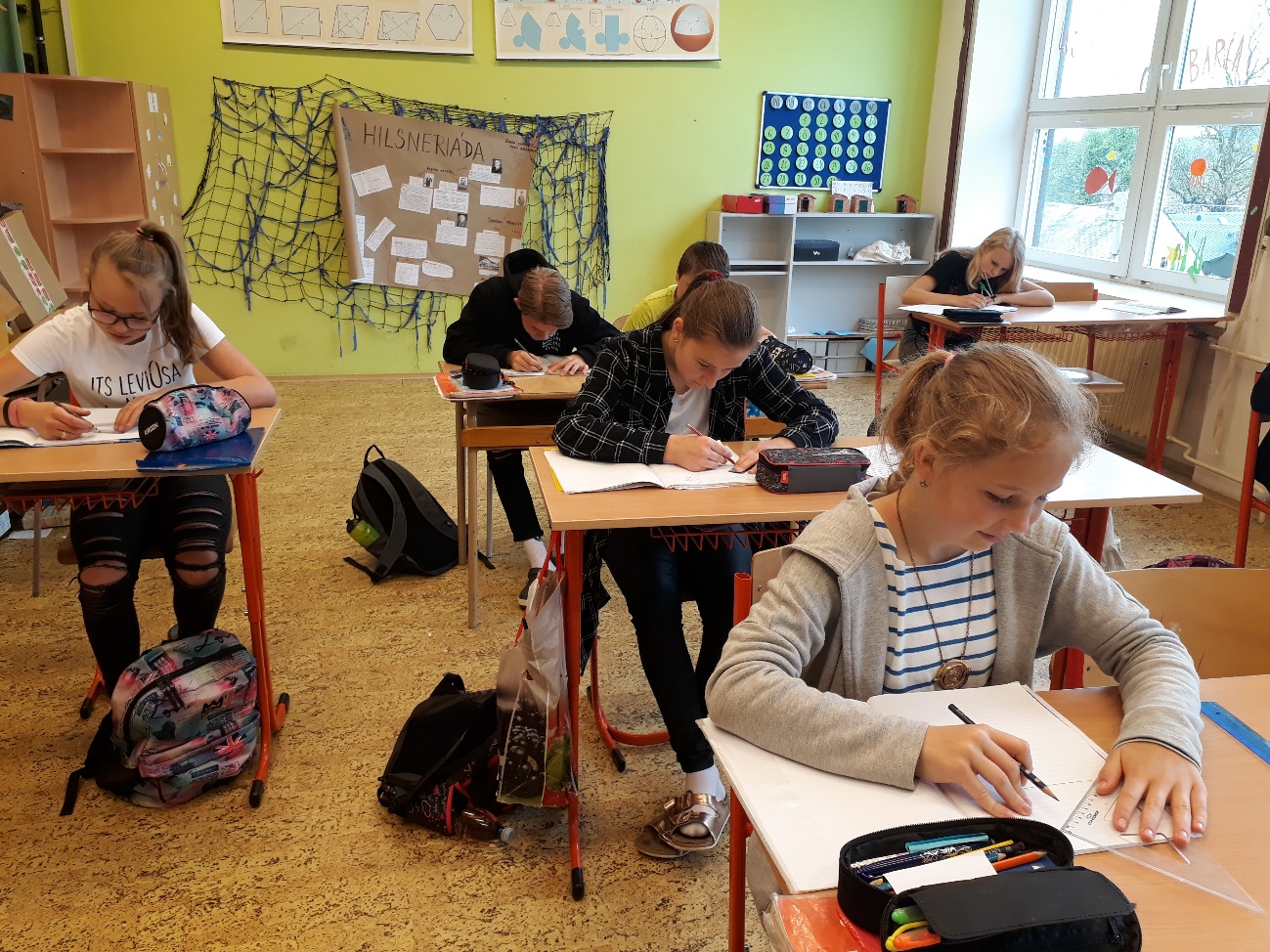 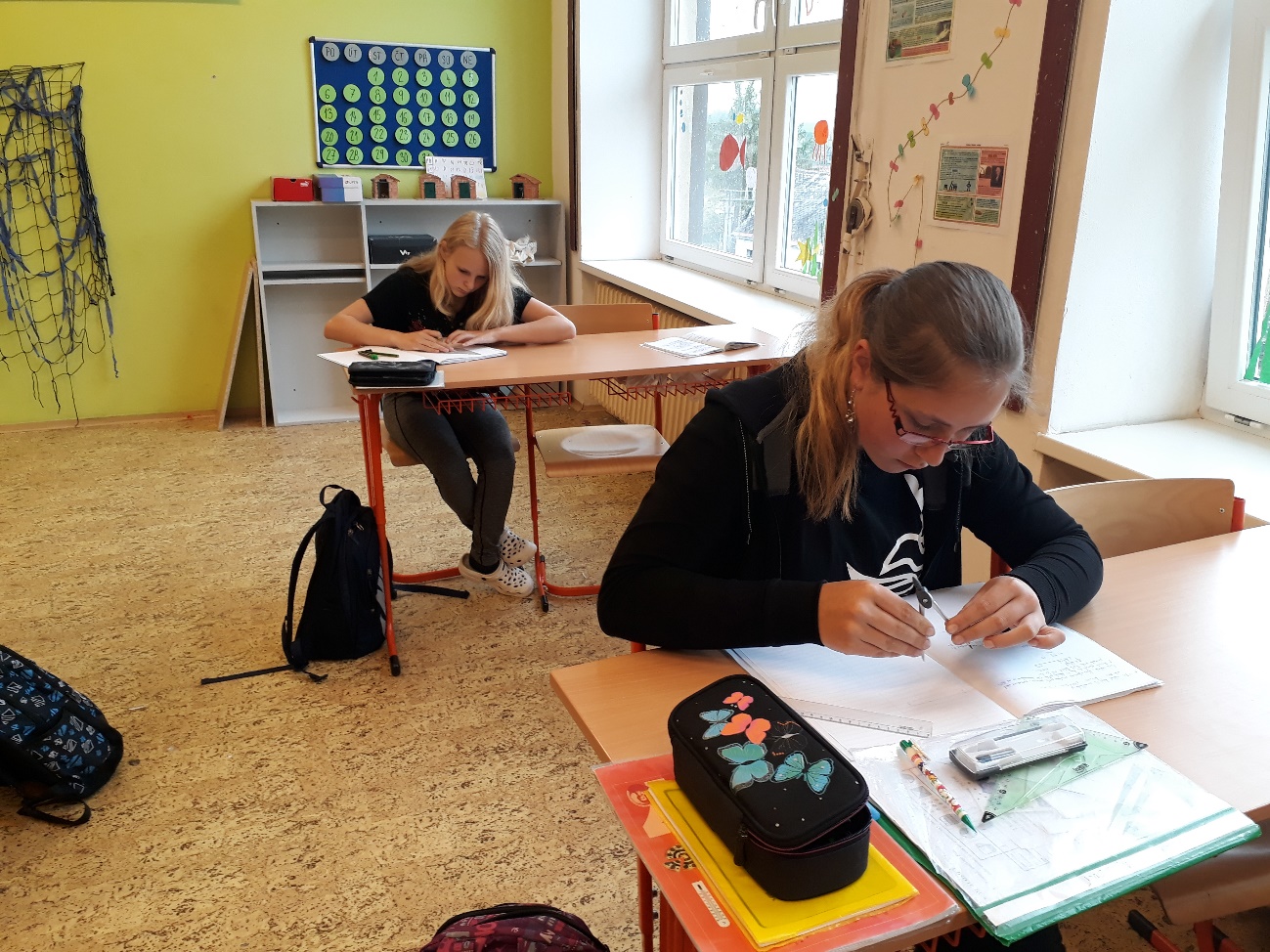 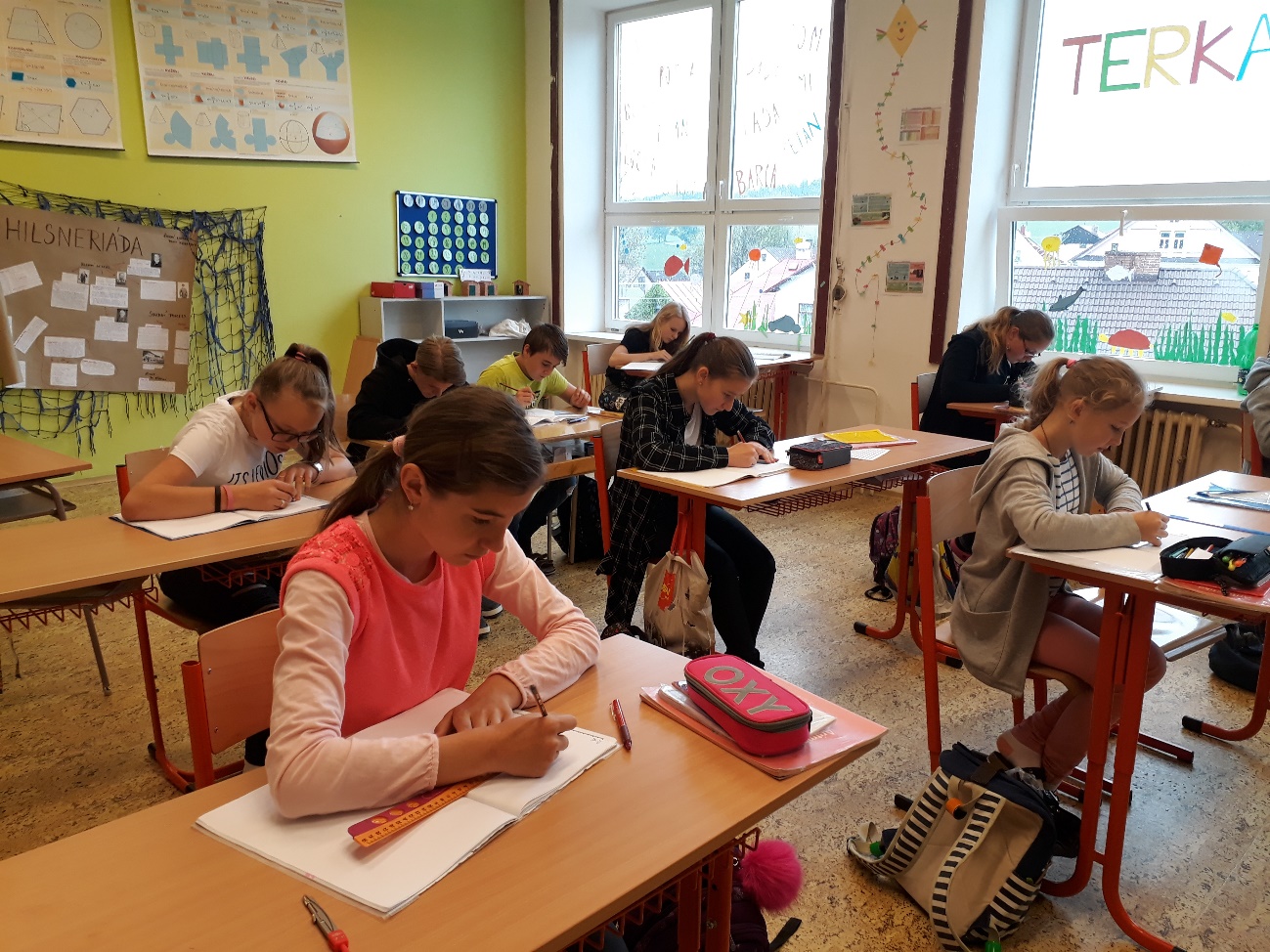 